Cristina García Rellán C.E.I.P. CompostillaMódulo de aplicación del curso de ABNDecidí realizar la formación sobre el Método ABN debido a la preocupación constante que tengo por hacer llegar las matemáticas de manera real y significativa a mis alumnos y alumnas. Es decir, de forma totalmente diferente a cómo las aprendí  yo.  Además  otro objetivo fundamental e importante, es que los niños y niñas se diviertan aprendiendo matemáticas, y eso, claramente, lo aporta este método.Antes de realizar esta formación, ya había comenzado a realizar alguna actividad de las que propone el método, como trabajar con la tabla del 100 o usar palillos para la descomposición numérica. Así que este curso me ha sido de gran ayuda para “ordenar” y sistematizar el proceso adecuadamente.Estas son algunas de las actividades llevadas a cabo en el aula durante los días posteriores al curso:NUMERACIÓNConstrucción de decenas.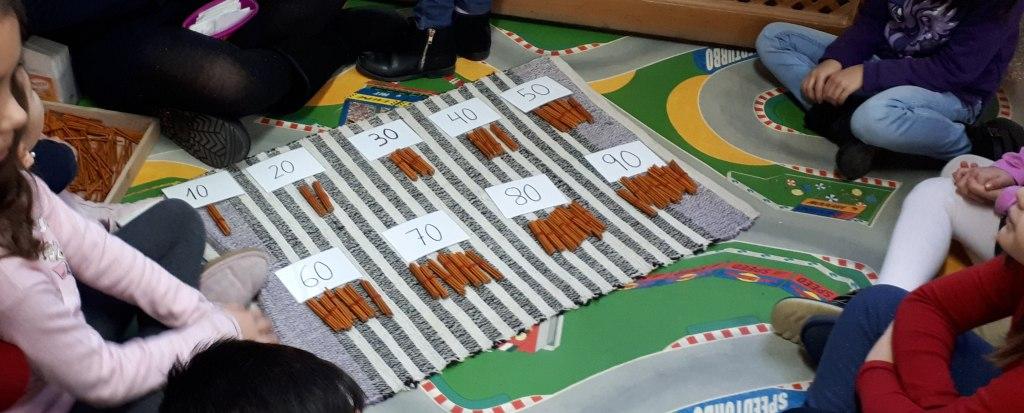 Utilización de recursos digitales para practicar “anterior-posterior”Secuencias de números de 2 en 2 en la tabla del 100.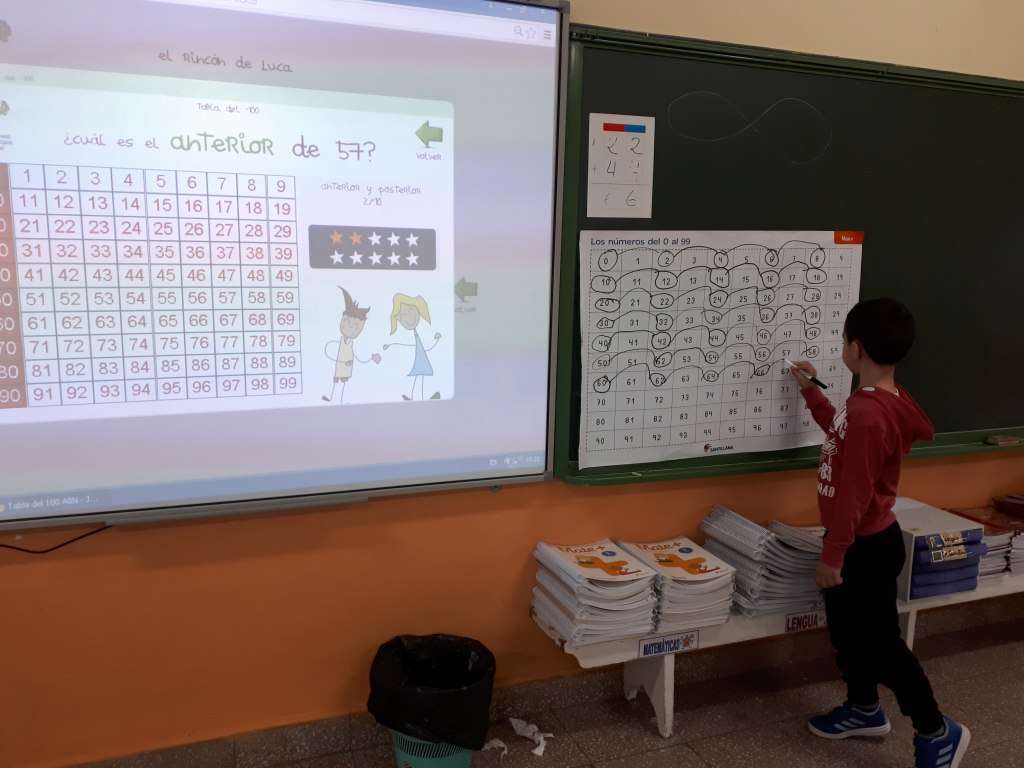 Descomposición numérica del número en decenas y unidades con palillos.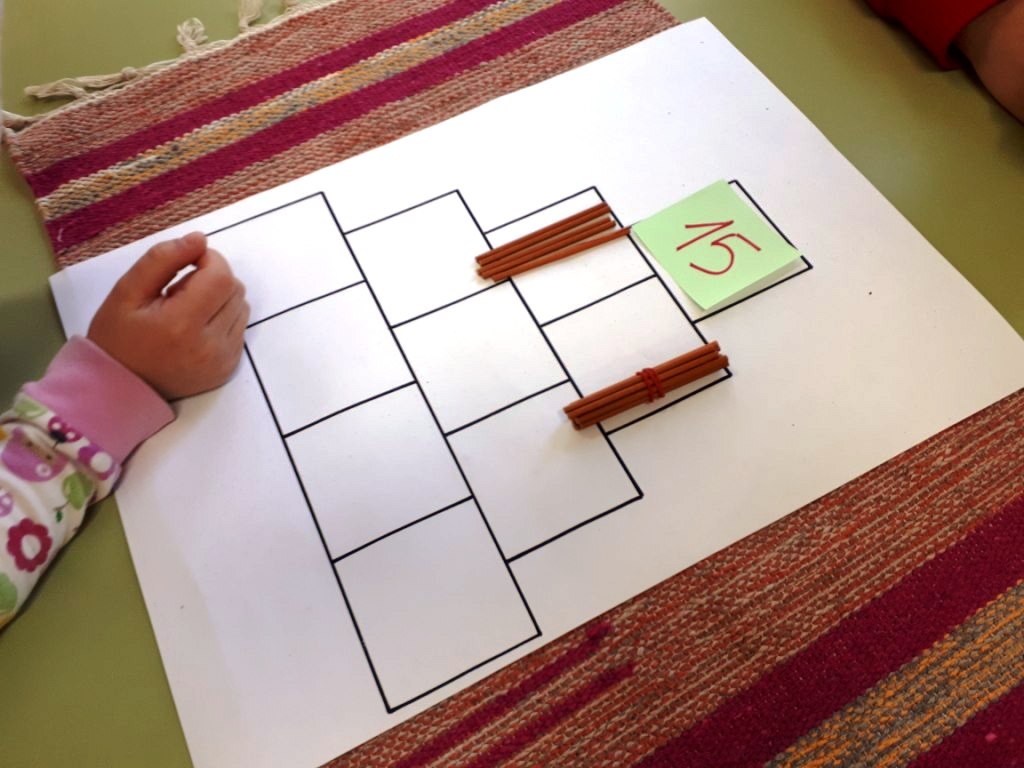 Construcción de la recta numérica y  posterior conteo usando la misma.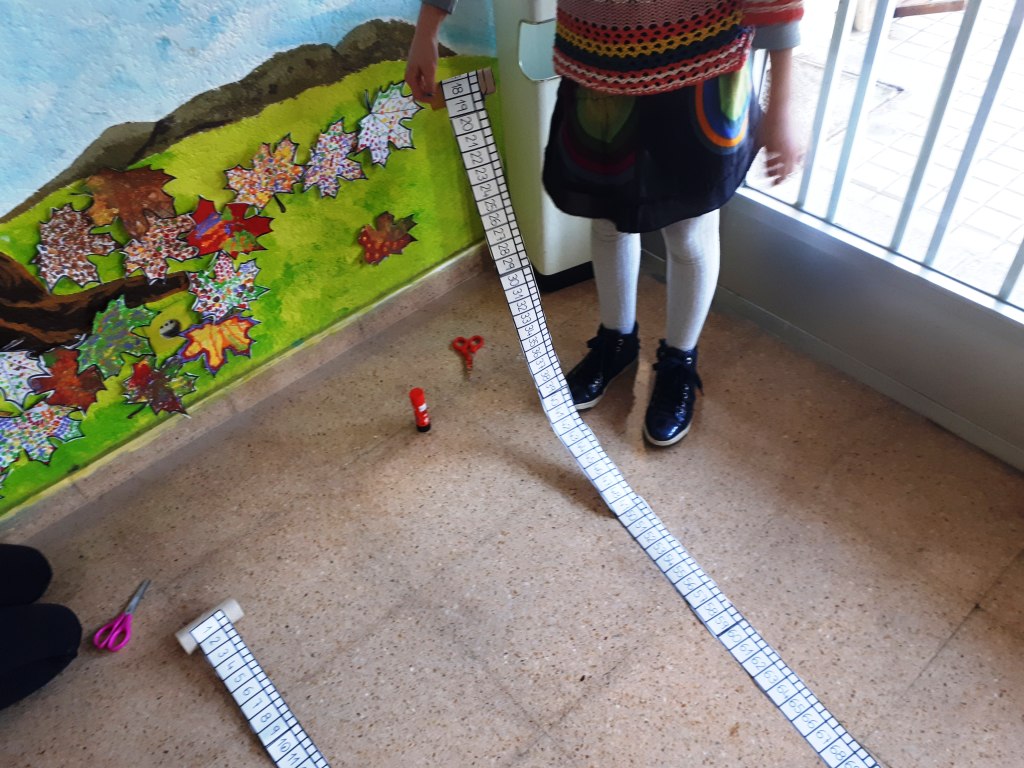 SUMAConstrucción y resolución de sumas usando palillos.( A modo de juego, a cada equipo se les entregaba varias sumas que tenían que resolver. Después, buscaban la solución en una mesa aparte.)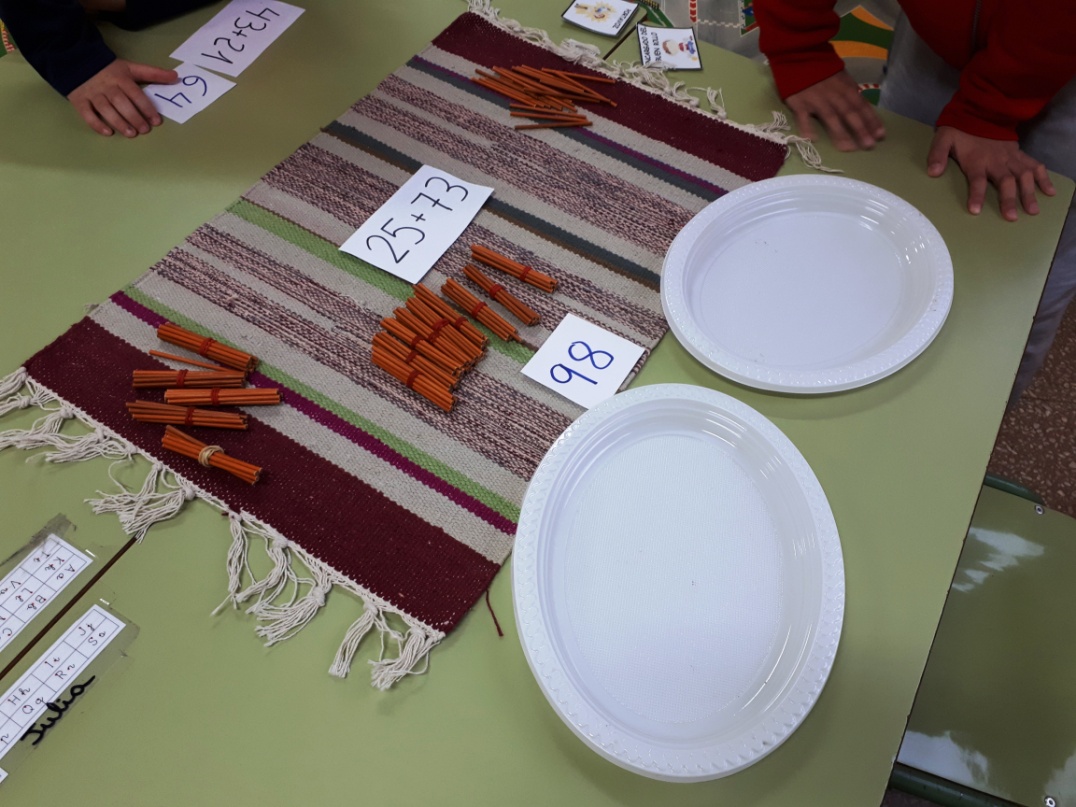 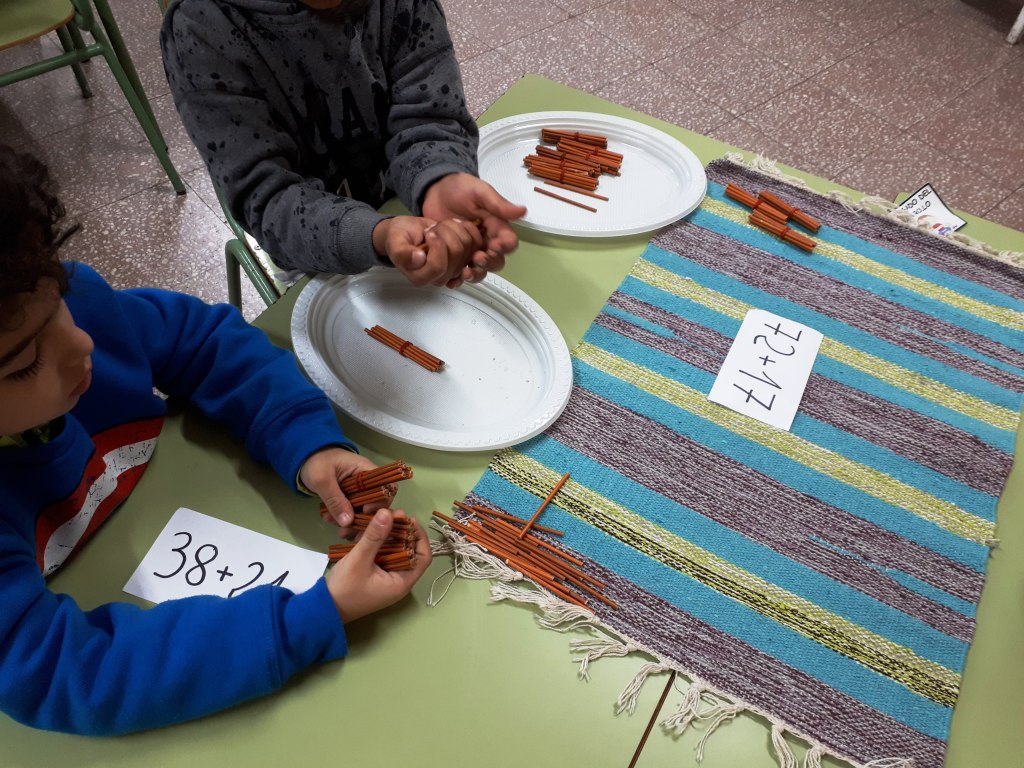 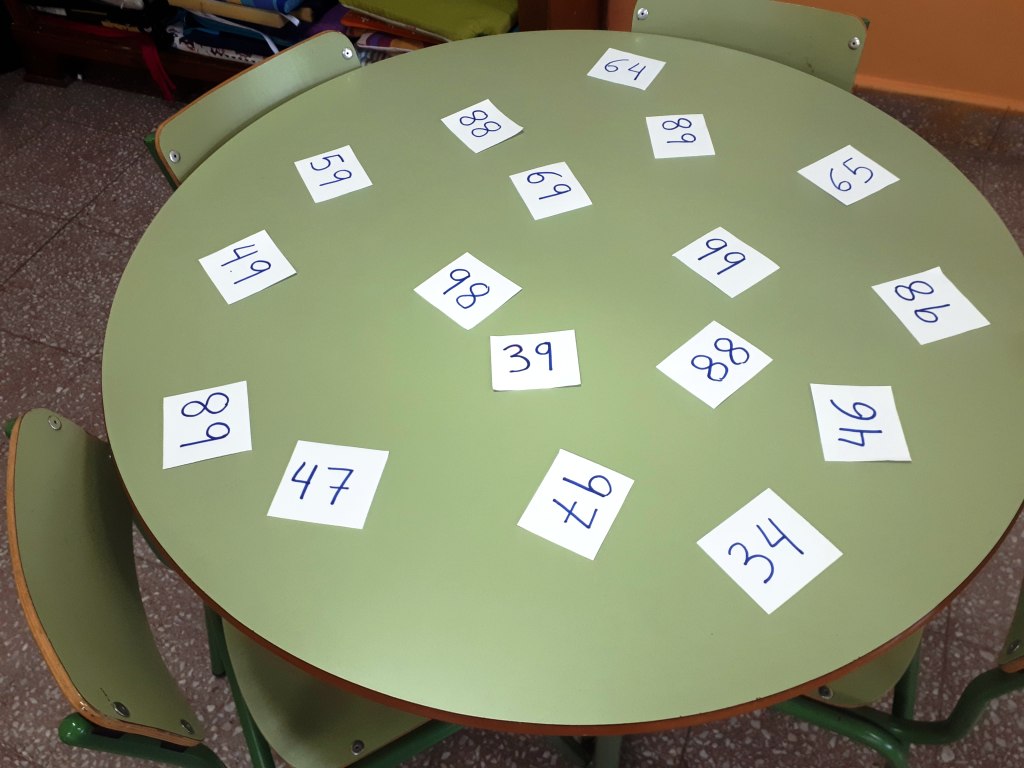 Suma de símbolos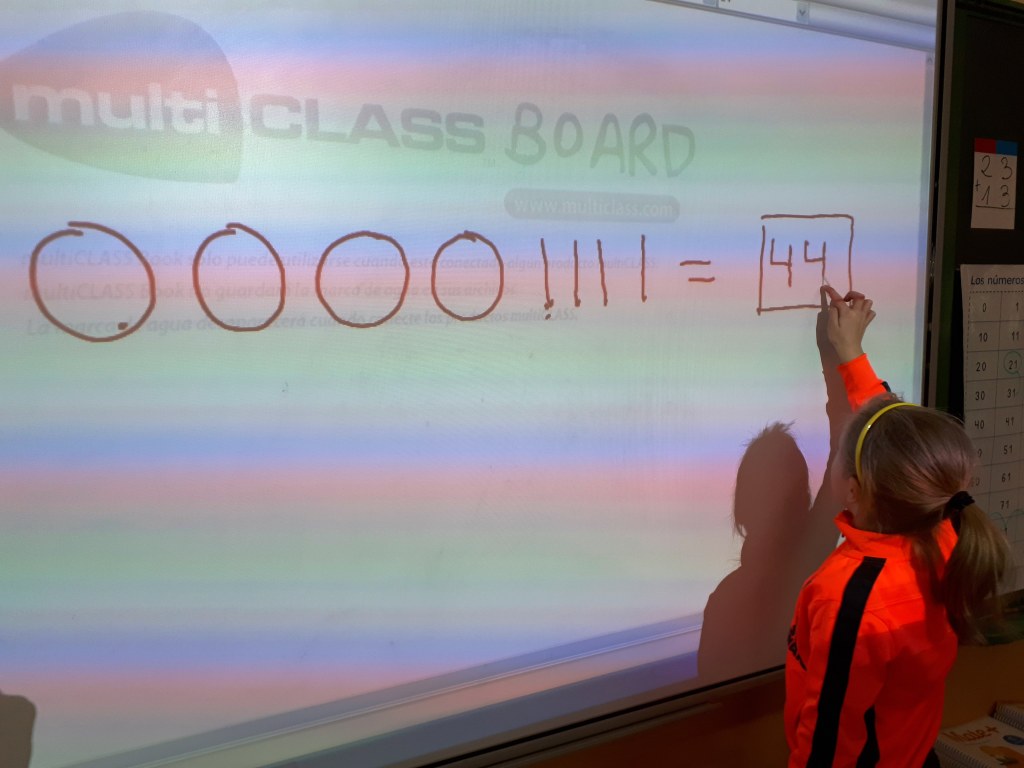 He conseguido elaborar, además algún material, como los rompecabezas de la tabla del 100, aunque aún no he llegado a utilizarlos.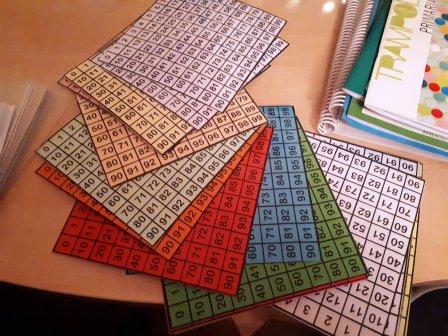 Como conclusión final, sólo decir que me ha resultado sumamente interesante la formación, y sumamente útil. Confío en seguir aprendiendo y aplicando el método en el aula puesto que estoy convencida de que es realmente eficaz, y lo que es mejor, divertido.